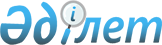 Егіндікөл ауданында 2013 жылы қоғамдық жұмыстардың ұйымдастырылуы туралы
					
			Күшін жойған
			
			
		
					Ақмола облысы Егіндікөл ауданы әкімдігінің 2012 жылғы 26 желтоқсандағы № А-12/348 қаулысы. Ақмола облысының Әділет департаментінде 2013 жылғы 29 қаңтарда № 3637 болып тіркелді. Қолданылу мерзімінің аяқталуына байланысты күші жойылды - (Ақмола облысы Егіндікөл ауданы әкімдігінің 2014 жылғы 6 қарашадағы № 1153 хатымен)      Ескерту. Қолданылу мерзімінің аяқталуына байланысты күші жойылды - (Ақмола облысы Егіндікөл ауданы әкімдігінің 06.11.2014 қарашадағы № 1153 хатымен).      РҚАО ескертпесі.

      Құжаттың мәтінінде түпнұсқаның пунктуациясы мен орфографиясы сақталған.

      «Қазақстан Республикасындағы жергілікті мемлекеттік басқару және өзін-өзі басқару туралы» Қазақстан Республикасының 2001 жылғы 23 қаңтардағы Заңына, «Халықты жұмыспен қамту туралы» Қазақстан Республикасының 2001 жылғы 23 қаңтардағы Заңының 20 бабына, Қазақстан Республикасы Үкіметінің 2001 жылғы 19 маусымдағы № 836 қаулысымен бекітілген Қоғамдық жұмысты ұйымдастыру және қаржыландыру ережесінің 7, 8 тармақтарына сәйкес, Егіндікөл ауданының әкімдігі ҚАУЛЫ ЕТЕДІ:



      1. Егіндікөл ауданында 2013 жылы қоғамдық жұмыстар ұйымдастырылсын.



      2. Қоса беріліп отырған 2013 жылғы Егіндікөл ауданының қоғамдық жұмыстар жүргiзiлетiн ұйымдарының тiзбесi, қоғамдық жұмыстардың түрлерi, көлемi мен нақты жағдайлары, қатысушылардың еңбегіне төленетін ақының мөлшерi және оларды қаржыландыру көздерi бекiтiлсiн, сұранысы және ұсыныстары анықталсын.



      3. Осы қаулының орындалуын бақылау аудан әкімінің орынбасары З.Қ.Жұматоваға жүктелсін.



      4. Осы қаулы Ақмола облысының Әділет департаментінде мемлекеттік тіркелген күннен бастап күшіне енеді және ресми жарияланған күннен бастап қолданысқа енгізіледі.      Егіндікөл ауданының әкімі                  Д.Жұрымбаев

Егіндікөл ауданы әкімдігінің

2012 жылғы 26 желтоқсандағы 

№ А-12/348 қаулысымен   

Бекітілген        

2013 жылы Егіндікөл ауданы бойынша

қоғамдық жұмыстар жүргізілетін ұйымдардың тізбесі, қоғамдық

жұмыстардың түрлері, көлемі мен нақты жағдайлары,

қатысушылардың еңбегіне төленетін ақының мөлшері және

оларды қаржыландыру көздері, сұранысы және ұсыныстарыкестенің жалғасы:
					© 2012. Қазақстан Республикасы Әділет министрлігінің «Қазақстан Республикасының Заңнама және құқықтық ақпарат институты» ШЖҚ РМК
				№Ұйымдардың

атауыҚоғамдық

жұмыстардың

түрлеріҚоғамдық

жұмыстардың

көлеміСұранысҰсыныс1«Егіндікөл ауданы Абай ауылы әкімі аппараты» мемлекеттік мекемесіАуылды көгалдандыру, аумақты тазарту және абаттандыру бойынша жүргізілетін жұмыстарға көмек көрсету27000 шаршы метр332«Егіндікөл ауданы Алакөл ауылдық округі әкімінің аппараты» мемлекеттік мекемесіАуылды көгалдандыру, аумақты тазарту және абаттандыру бойынша жүргізілетін жұмыстарға көмек көрсету81000 шаршы метр993«Егіндікөл ауданы Спиридоновка ауылы әкімі аппараты» мемлекеттік мекемесіАуылды көгалдандыру, аумақты тазарту және абаттандыру бойынша жүргізілетін жұмыстарға көмек көрсету45000 шаршы метр554«Егіндікөл ауданы Бауманское ауылы әкімі аппараты» мемлекеттік мекемесіАуылды көгалдандыру, аумақты тазарту және абаттандыру бойынша жүргізілетін жұмыстарға көмек көрсету63000 шаршы метр775«Егіндікөл ауданы Буревестник ауылы әкімі аппараты» мемлекеттік мекемесіАуылды көгалдандыру, аумақты тазарту және абаттандыру бойынша жүргізілетін жұмыстарға көмек көрсету36000 шаршы метр446«Егіндікөл ауданы Егіндікөл ауылы әкімі аппараты» мемлекеттік мекемесіАуылды көгалдандыру, аумақты тазарту және абаттандыру бойынша жүргізілетін жұмыстарға көмек көрсету216000 шаршы метр24247«Егіндікөл ауданы Жалманқұлақ ауылдық округі әкімінің аппараты» мемлекеттік мекемесіАуылды көгалдандыру, аумақты тазарту және абаттандыру бойынша жүргізілетін жұмыстарға көмек көрсету27000 шаршы метр338«Егіндікөл ауданы Қоржынкөл ауылы әкімі аппараты» мемлекеттік мекемесіАуылды көгалдандыру, аумақты тазарту және абаттандыру бойынша жүргізілетін жұмыстарға көмек көрсету45000 шаршы метр559«Егіндікөл ауданы Ұзынкөл ауылдық округі әкімінің аппараты» мемлекеттік мекемесіАуылды көгалдандыру, аумақты тазарту және абаттандыру бойынша жүргізілетін жұмыстарға көмек көрсету90000 шаршы метр1010Қоғамдық жұмыстардың

шарттарыҚатысушыларға

төленетін төлем

мөлшеріҚаржыландырудың

көздеріҚолданыстағы еңбек заңнамасына сәйкес, жасалған келісім шарт бойыншаЕң төменгі мөлшердегі жалақыАудан бюджетіҚолданыстағы еңбек заңнамасына сәйкес, жасалған келісім шарт бойыншаЕң төменгі мөлшердегі жалақыАудан бюджетіҚолданыстағы еңбек заңнамасына сәйкес, жасалған келісім шарт бойыншаЕң төменгі мөлшердегі жалақыАудан бюджетіҚолданыстағы еңбек заңнамасына сәйкес, жасалған келісім шарт бойыншаЕң төменгі мөлшердегі жалақыАудан бюджетіҚолданыстағы еңбек заңнамасына сәйкес, жасалған келісім шарт бойыншаЕң төменгі мөлшердегі жалақыАудан бюджетіҚолданыстағы еңбек заңнамасына сәйкес, жасалған келісім шарт бойыншаЕң төменгі мөлшердегі жалақыАудан бюджетіҚолданыстағы еңбек заңнамасына сәйкес, жасалған келісім шарт бойыншаЕң төменгі мөлшердегі жалақыАудан бюджетіҚолданыстағы еңбек заңнамасына сәйкес, жасалған келісім шарт бойыншаЕң төменгі мөлшердегі жалақыАудан бюджетіҚолданыстағы еңбек заңнамасына сәйкес, жасалған келісім шарт бойыншаЕң төменгі мөлшердегі жалақыАудан бюджеті